      Муниципальное казенное общеобразовательное учреждение            «Ленинаульская средняя общеобразователЬная школа №2 »УТВЕРЖДАЮ:                    Согласно:	                                        Рассмотрено на Директор школы		заседании  МО                                              Зам.Д иректора поУР                          ---------Темильгереева К.	заседанииМО                                     Директор школы	------Зиярудинова Н.Р.          ------------ Дагуева М.Н.	--------Темильгереева К.П.                          ------        Зиярудинова Н                                                                    «---»     -----  ------г.                                «---»  -------  ----------г.                                         «------» ------  ------ г.          Программа  элективного курса                      по   математике                «Весёлый счёт» 3 класс                  на 2018-2019 уч. год 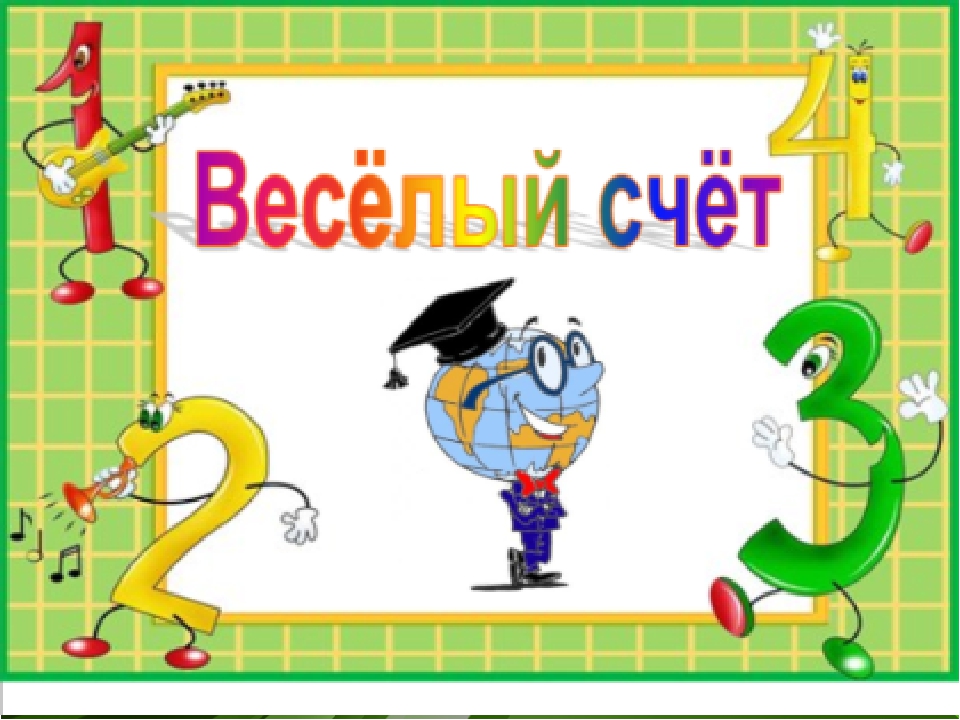 Составила :Паху Хайбулаевна  учитель нач. классов.	2018-2019 учебный год.                                            Пояснительная запискак рабочей учебной программе по курсу «Веселый счёт» в  3 классе               Программа «Весёлый счет» направлена на формирование у школьников мыслительной деятельности, культуры  умственного труда; развитие качеств мышления, необходимых образованному человеку для полноценного функционирования в современном обществе. Особенностью курса является занимательность предлагаемого материала,  более широкое использование игровых форм проведения занятий и элементов соревнования на них. На занятиях кружка в процессе логических упражнений дети практически учатся сравнивать объекты, выполнять простейшие виды анализа и синтеза, устанавливать связи между  понятиями,  предлагаемые логические упражнения заставляют детей выполнять правильные суждения и приводить несложные доказательства. Упражнения носят занимательный характер, поэтому они содействуют возникновению интереса у детей к мыслительной деятельности.Цель программы: развивать логическое мышление, внимание, память, творческое воображение, наблюдательность, последовательность рассуждений и его доказательность.Задачи программы:расширять кругозор учащихся в различных областях элементарной математики;развитие краткости речи;умелое использование символики;правильное применение математической терминологии;умение отвлекаться от  всех качественных сторон предметов и явлений, сосредоточивая внимание только на количественных;умение делать доступные выводы и обобщения;обосновывать свои мысли.Сведения о программе. Рабочая программа учебного курса «Веселый счет»  составлена в соответствии с требованиями Федерального государственного образовательного стандарта начального общего образования, примерной программы по математике и на основе авторской программы, разработанной  УМК «Школа России» М.И.Моро, М.А.Бантовой,  Г.В.Бельтюковой, С.И.Волковой, С.В Степановой.Обоснование выбора авторской программы для разработки рабочей   программы.Необходимость разработанного нами курса заключается в желании детей узнать нечто новое о математике.Информация о внесенных изменениях в авторскую программу и их обоснование. В отборе материала к занятиям учитель ориентировался  на связи с программным материалом по математике, учитывая необходимость осуществления преемственности между начальным и средним звеном.Определение места и роли учебного курса, предмета в овладении обучающимися требований к уровню подготовки обучающихся.  При  реализации содержания данной программы расширяются знания, полученные детьми при изучении математики, изобразительного искусства, информатики, окружающего мира,  труда и т.д.В условиях партнёрского общения обучающихся и педагога открываются реальные возможности для самоутверждения в преодолении проблем, возникающих в процессе деятельности людей, увлечённых общим делом.Программа рассчитана на проведение теоретических и практических занятий с детьми        8-9  лет в течение 1 года обучения в объёме 34 часа и предназначена для учащихся начальной школы.Информация о количестве учебных часов:Программа и материал курса «Веселый счет» рассчитаны на 34 часа в год 1 час в неделю).1 четверть -   9 часов2 четверть -    7 часов3 четверть –   10 часов4 четверть – 8 часовИспользуемые формы организации образовательного процесса:Основная форма организации образовательного процесса – классно-урочная.Формы  занятий младших школьников     очень разнообразны:тематические занятия,игровые уроки,конкурсы,викторины,соревнования.Используются нетрадиционные и традиционные формы:игры-путешествия,  экскурсии по сбору числового материала,  задачи на основе статистических данных по городу,сказки на математические темы,конкурсы газет,плакатов.  Совместно с родителями разрабатываются сборники числового материала.Виды и формы контроля.Виды контроля: текущий, фронтальный, итоговый.Формы контроля:  самопроверка, взаимопроверка, олимпиады, КВН, викторины, турнир, изготовление математических газет, журналов, составление математических загадок, задач, ТЕМАТИЧЕСКИЙ ПЛАНСодержание рабочей программыЛичностные,   метапредметные   и   предметные   результаты   изучения   курса «Веселый счёт».Личностными   результатами  изучения  данного   факультативного   курса  являются:развитие   любознательности,   сообразительности   при   выполнении  разнообразных заданий проблемного и эвристического характера; развитие   внимательности,   настойчивости,   целеустремленности,   умения  преодолевать трудности – качеств весьма важных в практической деятельности  любого человека;воспитание чувства справедливости, ответственности;развитие самостоятельности суждений, независимости и нестандартности  мышления. МетапредметныеУниверсальные учебные действия: Сравнивать  разные   приемы   действий,  выбирать  удобные   способы   для  выполнения конкретного задания.Моделировать в процессе совместного обсуждения алгоритм решения числового  кроссворда; использовать его в ходе самостоятельной работы.  Применять  изученные способы учебной работы и приёмы вычислений   для  работы с числовыми головоломками.Анализировать  правила   игры.  Действовать  в   соответствии   с   заданными  правилами.Включаться  в   групповую   работу.  Участвовать  в   обсуждении   проблемных  вопросов, высказывать собственное мнение и аргументировать его.Выполнять пробное учебное действие, фиксировать индивидуальное затруднение  в пробном действии.Аргументировать  свою позицию в коммуникации,  учитывать  разные мнения,  использовать критерии для обоснования своего суждения.Сопоставлять  полученный (промежуточный, итоговый) результат с заданным  условием.Контролировать свою деятельность: обнаруживать и исправлять ошибки.Предметные результатыИспользование приобретённых математических знаний для описания и объяснения окружающих предметов, процессов, явлений, а также для оценки их количественных и пространственных отношений.Овладение основами логического и алгоритмического мышления,
пространственного воображения и математической речи, основами счёта, измерения, прикидки результата и его оценки, наглядного представления данных в разной форме (таблицы, схемы, диаграммы), записи и выполнения алгоритмов.Умения выполнять устно  строить алгоритмы и стратегии в игре, исследовать, распознавать и изображать геометрические фигуры, работать с таблицами, схемами, графиками и диаграммами, цепочками, представлять, анализировать и интерпретировать данные.Приобретение первоначальных навыков работы на компьютере (набирать текст на клавиатуре, работать с меню, находить информацию по заданной теме).Требования к уровню подготовки обучающихсяпо окончании учебного годаВ результате реализации дополнительной образовательной программы  дети должны:- приобретение  школьником социальных знаний, понимания социальной реальности и повседневной жизни.- формирование позитивного отношения школьника к базовым ценностям нашего общества и к социальной реальности в целом.- открывает перед учащимися возможности для приобретения опыта самостоятельного социального действия,- учитывать разные мнения и интересы и обосновывать собственную позицию.- разучить с детьми таблицу умножения на пальцах, занимательные задачи в стихах, задачи – смекалки, задача – шутка. Загадки.Календарно-тематическое планированиеДля реализации программного содержания используются следующая литература:1.Керова Г.В. Нестандартные задачи: 1-4 кл.-М.: ВАКО, 2011.2.Развивающие задания: тесты, игры, упражнения: 2 класс /сост.Е.В.Языканова.-М.: Издательство «Экзамен», 2012.3. Быкова Т.П. Нестандартные задачи по математике: 2 класс/Т.П.Быкова.-4-е изд., перераб. и доп.- М.: Издательство «Экзамен», 2012.4. Чернова Л.И. Методика формирования вычислительных умений и навыков у младших школьников: учебно-методическое пособие для учителей/Л.И.Чернова.-Магнитогорск: МаГУ, 2007.5. Узорова О.В. 2500 задач по математике: 1-3 класс: Пособие для начальной школы/О.В.Узорова, Е.А.Нефедова. –М.: ЗАО «Премьера»: ООО «Издательство АСТ», 2001.6. Минскин Е.М. Игры и развлечения в группе продленного дня: Пособие для учителя.-«-е изд., перераб. и доп.- М.:Просвещение, 1983.7. Минскин Е.М. От игры к знаниям: Развивающие и познавательные игры мл.школьников. Пособие для учителя. М.: Просвещение, 1982.8.Занимательная математика ( Авт. Сост.Е.Г.Бурлаеа ,И.Н.Прокопенко.)Количество часовКоличество часовв неделюКоличество практических работ3413Наименование темыСодержание учебного материалаТребованияк уровню подготовкиПеречень контрольныхмероприятийВесёлый счет   (2ч).Игра «Весёлый счёт» (в пределах 100).Игра «Расшифруй слово»«Продолжи узор»Математическая эстафетаСобирать материал по заданной теме.Определять и описывать закономерности в отобранных узорах. Составлять узоры и орнаменты.Выполнять задания творческого и поискового характера, применять знания и способы действий в изменённых условиях.Решать текстовые задачи на умножение.Выстраивать и обосновывать стратегию игры; работать в паре.Викторина.Составление ребусов,математических загадок,задач.Игры  (6 ч).Игра «Решай, смекай, отгадывай!»«Математический телефон»Занимательные рамки«Молчанка»Собирать материал по заданной теме.Определять и описывать закономерности в отобранных узорах. Составлять узоры и орнаменты.Выполнять задания творческого и поискового характера, применять знания и способы действий в изменённых условиях.Решать текстовые задачи на умножение.Выстраивать и обосновывать стратегию игры; работать в паре.Викторина.Составление ребусов,математических загадок,задач.Викторины (3 ч).Викторина.Собирать материал по заданной теме.Определять и описывать закономерности в отобранных узорах. Составлять узоры и орнаменты.Выполнять задания творческого и поискового характера, применять знания и способы действий в изменённых условиях.Решать текстовые задачи на умножение.Выстраивать и обосновывать стратегию игры; работать в паре.Викторина.Составление ребусов,математических загадок,задач.Развивающая геометрия (4 ч)Составление геометрических фигур из частейСобирать материал по заданной теме.Определять и описывать закономерности в отобранных узорах. Составлять узоры и орнаменты.Выполнять задания творческого и поискового характера, применять знания и способы действий в изменённых условиях.Решать текстовые задачи на умножение.Выстраивать и обосновывать стратегию игры; работать в паре.Викторина.Составление ребусов,математических загадок,задач.Математические кроссворды (4 ч)Составь круговые примерыСобирать материал по заданной теме.Определять и описывать закономерности в отобранных узорах. Составлять узоры и орнаменты.Выполнять задания творческого и поискового характера, применять знания и способы действий в изменённых условиях.Решать текстовые задачи на умножение.Выстраивать и обосновывать стратегию игры; работать в паре.Викторина.Составление ребусов,математических загадок,задач.Логические игры (8 ч)Логическая игра «Так же, как»Арифметические ребусыИгра «Меньше малого»«Первая – одинаковая»«Старше – моложе»Логические вопросыРебусыКроссворд «Сравни рисунки»Игра «Путешествие по городам»Собирать материал по заданной теме.Определять и описывать закономерности в отобранных узорах. Составлять узоры и орнаменты.Выполнять задания творческого и поискового характера, применять знания и способы действий в изменённых условиях.Решать текстовые задачи на умножение.Выстраивать и обосновывать стратегию игры; работать в паре.Викторина.Составление ребусов,математических загадок,задач.Задачи в стихах (2 ч)Математический лабиринтЗадачи - шуткиСобирать материал по заданной теме.Определять и описывать закономерности в отобранных узорах. Составлять узоры и орнаменты.Выполнять задания творческого и поискового характера, применять знания и способы действий в изменённых условиях.Решать текстовые задачи на умножение.Выстраивать и обосновывать стратегию игры; работать в паре.Викторина.Составление ребусов,математических загадок,задач.Инсценирование (2 ч)Инсценирование математического рассказаСобирать материал по заданной теме.Определять и описывать закономерности в отобранных узорах. Составлять узоры и орнаменты.Выполнять задания творческого и поискового характера, применять знания и способы действий в изменённых условиях.Решать текстовые задачи на умножение.Выстраивать и обосновывать стратегию игры; работать в паре.Викторина.Составление ребусов,математических загадок,задач.Практические работы (3ч)«Математика и конструирование»Собирать материал по заданной теме.Определять и описывать закономерности в отобранных узорах. Составлять узоры и орнаменты.Выполнять задания творческого и поискового характера, применять знания и способы действий в изменённых условиях.Решать текстовые задачи на умножение.Выстраивать и обосновывать стратегию игры; работать в паре.Викторина.Составление ребусов,математических загадок,задач.№ТемаВремя, отведенное на изучение учебного материалаВремя, отведенное на проведение практических работ1Веселый счет22Игры63Развивающая геометрия44Логические мгры85Задачи в стихах26Математические кроссворды47Практические работы338Инсценирование29Викторины3Итого34 часа3№ п/пТема   урокаТема   урокаКол – во часов                   УУД1Вводное занятие.Игра «Решай, смекай, отгадывай!»111Личностные:Формирование мотива, реализующего потребность в социально значимой и социально оцениваемой деятельности.        Познавательные:Умение перерабатывать полученную информацию.        Коммуникативные:Умение аргументировать свой выбор способа решения задачи.        Регулятивные:Прогнозирование результата.Личностные:Формирование мотива, реализующего потребность в социально значимой и социально оцениваемой деятельности.        Познавательные:Умение перерабатывать полученную информацию.        Коммуникативные:Умение аргументировать свой выбор способа решения задачи.        Регулятивные:Прогнозирование результата.2Историческая страничка. Весёлый счет.111Личностные:Формирование мотива, реализующего потребность в социально значимой и социально оцениваемой деятельности.        Познавательные:Умение перерабатывать полученную информацию.        Коммуникативные:Умение аргументировать свой выбор способа решения задачи.        Регулятивные:Прогнозирование результата.Личностные:Формирование мотива, реализующего потребность в социально значимой и социально оцениваемой деятельности.        Познавательные:Умение перерабатывать полученную информацию.        Коммуникативные:Умение аргументировать свой выбор способа решения задачи.        Регулятивные:Прогнозирование результата.3Развивающая геометрия Викторина111Познавательные:                                  Умение преобразовывать информацию из одной формы в другую: составлять задачи на основе простейших математических моделе.Коммуникативные:Понимание возможности различных точек зрения на один и тот же предмет или вопрос.Регулятивные:              Целеполагание как постановка учебной задачи на основе соотнесения того, что уже известно учащимся, а что ещё неизвестно.Познавательные:                                  Умение преобразовывать информацию из одной формы в другую: составлять задачи на основе простейших математических моделе.Коммуникативные:Понимание возможности различных точек зрения на один и тот же предмет или вопрос.Регулятивные:              Целеполагание как постановка учебной задачи на основе соотнесения того, что уже известно учащимся, а что ещё неизвестно.4Логическая игра «Так же, как». Занимательные рамки.111Познавательные:                                  Умение преобразовывать информацию из одной формы в другую: составлять задачи на основе простейших математических моделе.Коммуникативные:Понимание возможности различных точек зрения на один и тот же предмет или вопрос.Регулятивные:              Целеполагание как постановка учебной задачи на основе соотнесения того, что уже известно учащимся, а что ещё неизвестно.Познавательные:                                  Умение преобразовывать информацию из одной формы в другую: составлять задачи на основе простейших математических моделе.Коммуникативные:Понимание возможности различных точек зрения на один и тот же предмет или вопрос.Регулятивные:              Целеполагание как постановка учебной задачи на основе соотнесения того, что уже известно учащимся, а что ещё неизвестно.5Лабиринт. Задача в стихах.111Познавательные:                                  Умение преобразовывать информацию из одной формы в другую: составлять задачи на основе простейших математических моделе.Коммуникативные:Понимание возможности различных точек зрения на один и тот же предмет или вопрос.Регулятивные:              Целеполагание как постановка учебной задачи на основе соотнесения того, что уже известно учащимся, а что ещё неизвестно.Познавательные:                                  Умение преобразовывать информацию из одной формы в другую: составлять задачи на основе простейших математических моделе.Коммуникативные:Понимание возможности различных точек зрения на один и тот же предмет или вопрос.Регулятивные:              Целеполагание как постановка учебной задачи на основе соотнесения того, что уже известно учащимся, а что ещё неизвестно.6Математический кроссворд. Составь круговые примеры111Познавательные:                                  Умение преобразовывать информацию из одной формы в другую: составлять задачи на основе простейших математических моделе.Коммуникативные:Понимание возможности различных точек зрения на один и тот же предмет или вопрос.Регулятивные:              Целеполагание как постановка учебной задачи на основе соотнесения того, что уже известно учащимся, а что ещё неизвестно.Познавательные:                                  Умение преобразовывать информацию из одной формы в другую: составлять задачи на основе простейших математических моделе.Коммуникативные:Понимание возможности различных точек зрения на один и тот же предмет или вопрос.Регулятивные:              Целеполагание как постановка учебной задачи на основе соотнесения того, что уже известно учащимся, а что ещё неизвестно.78Развивающая геометрияАрифметические ребусы. Логическая игра «Меньше малого»111111Познавательные:                                  Умение преобразовывать информацию из одной формы в другую: составлять задачи на основе простейших математических моделе.Коммуникативные:Понимание возможности различных точек зрения на один и тот же предмет или вопрос.Регулятивные:              Целеполагание как постановка учебной задачи на основе соотнесения того, что уже известно учащимся, а что ещё неизвестно.Познавательные:                                  Умение преобразовывать информацию из одной формы в другую: составлять задачи на основе простейших математических моделе.Коммуникативные:Понимание возможности различных точек зрения на один и тот же предмет или вопрос.Регулятивные:              Целеполагание как постановка учебной задачи на основе соотнесения того, что уже известно учащимся, а что ещё неизвестно.9Весёлый счет. Игра «Расшифруй слово»Логические задачи.Наши проекты                                         « математическая сказка»111Личностные:Умение определять и высказывать под руководством педагога самые простые общие для всех людей правила поведения при сотрудничестве (этические нормы).Познавательные:Умение сравнивать и группировать такие математические объекты, как числа, фигуры.Коммуникативные:Умение договариваться. Находить общее решение.        Регулятивные:Целеполагание как постановка учебной задачи.Личностные:Умение определять и высказывать под руководством педагога самые простые общие для всех людей правила поведения при сотрудничестве (этические нормы).Познавательные:Умение сравнивать и группировать такие математические объекты, как числа, фигуры.Коммуникативные:Умение договариваться. Находить общее решение.        Регулятивные:Целеполагание как постановка учебной задачи.10Практическая работа. «Математика и конструирование» . Задачи в стихах.11111Лабиринт. Составь круговые примеры.111.Составлять план работы.Работать в группах,анализировать и оценивать ход работы и ее результат.Работать в паре.аргументировать свою мнение и точку зрения, оцениватьточку зрения товарищаСоставлять план работы.Работать в группах,анализировать и оценивать ход работы и ее результат.Работать в паре.аргументировать свою мнение и точку зрения, оцениватьточку зрения товарища12Развивающая геометрияЗагадки.111Составлять план работы.Работать в группах,анализировать и оценивать ход работы и ее результат.Работать в паре.аргументировать свою мнение и точку зрения, оцениватьточку зрения товарищаСоставлять план работы.Работать в группах,анализировать и оценивать ход работы и ее результат.Работать в паре.аргументировать свою мнение и точку зрения, оцениватьточку зрения товарища13Задачи в стихах. Логическая игра «Первая – одинаковая»111Личностные:Умение определять и высказывать под руководством педагога самые простые общие для всех людей правила поведения при сотрудничестве (этические нормы).Познавательные:Умение сравнивать и группировать такие математические объекты, как числа, фигуры.Коммуникативные:Умение договариваться. Находить общее решение.        Регулятивные:Целеполагание как постановка учебной задачи.Личностные:Умение определять и высказывать под руководством педагога самые простые общие для всех людей правила поведения при сотрудничестве (этические нормы).Познавательные:Умение сравнивать и группировать такие математические объекты, как числа, фигуры.Коммуникативные:Умение договариваться. Находить общее решение.        Регулятивные:Целеполагание как постановка учебной задачи.14Игра «Математический телефон». Весёлые цепочки111Личностные:Умение определять и высказывать под руководством педагога самые простые общие для всех людей правила поведения при сотрудничестве (этические нормы).Познавательные:Умение сравнивать и группировать такие математические объекты, как числа, фигуры.Коммуникативные:Умение договариваться. Находить общее решение.        Регулятивные:Целеполагание как постановка учебной задачи.Личностные:Умение определять и высказывать под руководством педагога самые простые общие для всех людей правила поведения при сотрудничестве (этические нормы).Познавательные:Умение сравнивать и группировать такие математические объекты, как числа, фигуры.Коммуникативные:Умение договариваться. Находить общее решение.        Регулятивные:Целеполагание как постановка учебной задачи.15Ребусы. Логическая игра «Старше – моложе»111Личностные:Умение определять и высказывать под руководством педагога самые простые общие для всех людей правила поведения при сотрудничестве (этические нормы).Познавательные:Умение сравнивать и группировать такие математические объекты, как числа, фигуры.Коммуникативные:Умение договариваться. Находить общее решение.        Регулятивные:Целеполагание как постановка учебной задачи.Личностные:Умение определять и высказывать под руководством педагога самые простые общие для всех людей правила поведения при сотрудничестве (этические нормы).Познавательные:Умение сравнивать и группировать такие математические объекты, как числа, фигуры.Коммуникативные:Умение договариваться. Находить общее решение.        Регулятивные:Целеполагание как постановка учебной задачи.16Лабиринт. Задача – шутка.111Личностные:Умение определять и высказывать под руководством педагога самые простые общие для всех людей правила поведения при сотрудничестве (этические нормы).Познавательные:Умение сравнивать и группировать такие математические объекты, как числа, фигуры.Коммуникативные:Умение договариваться. Находить общее решение.        Регулятивные:Целеполагание как постановка учебной задачи.Личностные:Умение определять и высказывать под руководством педагога самые простые общие для всех людей правила поведения при сотрудничестве (этические нормы).Познавательные:Умение сравнивать и группировать такие математические объекты, как числа, фигуры.Коммуникативные:Умение договариваться. Находить общее решение.        Регулятивные:Целеполагание как постановка учебной задачи.17Историческая страничка. Логические вопросы.Наши проекты «математика вокруг нас»111Личностные:Умение определять и высказывать под руководством педагога самые простые общие для всех людей правила поведения при сотрудничестве (этические нормы).Познавательные:Умение сравнивать и группировать такие математические объекты, как числа, фигуры.Коммуникативные:Умение договариваться. Находить общее решение.        Регулятивные:Целеполагание как постановка учебной задачи.Личностные:Умение определять и высказывать под руководством педагога самые простые общие для всех людей правила поведения при сотрудничестве (этические нормы).Познавательные:Умение сравнивать и группировать такие математические объекты, как числа, фигуры.Коммуникативные:Умение договариваться. Находить общее решение.        Регулятивные:Целеполагание как постановка учебной задачи.18Практическая работа. «Математика и конструирование»Задачи на размышление.111Составлять план работы.Работать в группах,анализировать иоценивать ход работы и ее результат.Работать в паре. Излагать свое мнение, аргументировать свою точку зрения, оцениватьточку зрения товарищаСоставлять план работы.Работать в группах,анализировать иоценивать ход работы и ее результат.Работать в паре. Излагать свое мнение, аргументировать свою точку зрения, оцениватьточку зрения товарищаСоставлять план работы.Работать в группах,анализировать иоценивать ход работы и ее результат.Работать в паре. Излагать свое мнение, аргументировать свою точку зрения, оцениватьточку зрения товарища19Инсценировка математического рассказа111Личностные:Умение определять и высказывать под руководством педагога самые простые общие для всех людей правила поведения при сотрудничестве (этические нормы).Познавательные:Умение сравнивать и группировать такие математические объекты, как числа, фигуры.Коммуникативные:Умение договариваться. Находить общее решение.        Регулятивные:Целеполагание как постановка учебной задачи.Личностные:Умение определять и высказывать под руководством педагога самые простые общие для всех людей правила поведения при сотрудничестве (этические нормы).Познавательные:Умение сравнивать и группировать такие математические объекты, как числа, фигуры.Коммуникативные:Умение договариваться. Находить общее решение.        Регулятивные:Целеполагание как постановка учебной задачи.Личностные:Умение определять и высказывать под руководством педагога самые простые общие для всех людей правила поведения при сотрудничестве (этические нормы).Познавательные:Умение сравнивать и группировать такие математические объекты, как числа, фигуры.Коммуникативные:Умение договариваться. Находить общее решение.        Регулятивные:Целеполагание как постановка учебной задачи.20Весёлые цепочки примеров. Продолжи узор111Личностные:Умение определять и высказывать под руководством педагога самые простые общие для всех людей правила поведения при сотрудничестве (этические нормы).Познавательные:Умение сравнивать и группировать такие математические объекты, как числа, фигуры.Коммуникативные:Умение договариваться. Находить общее решение.        Регулятивные:Целеполагание как постановка учебной задачиЛичностные:Умение определять и высказывать под руководством педагога самые простые общие для всех людей правила поведения при сотрудничестве (этические нормы).Познавательные:Умение сравнивать и группировать такие математические объекты, как числа, фигуры.Коммуникативные:Умение договариваться. Находить общее решение.        Регулятивные:Целеполагание как постановка учебной задачиЛичностные:Умение определять и высказывать под руководством педагога самые простые общие для всех людей правила поведения при сотрудничестве (этические нормы).Познавательные:Умение сравнивать и группировать такие математические объекты, как числа, фигуры.Коммуникативные:Умение договариваться. Находить общее решение.        Регулятивные:Целеполагание как постановка учебной задачи21Лабиринт. Математическая викторина.111Личностные:Умение определять и высказывать под руководством педагога самые простые общие для всех людей правила поведения при сотрудничестве (этические нормы).Познавательные:Умение сравнивать и группировать такие математические объекты, как числа, фигуры.Коммуникативные:Умение договариваться. Находить общее решение.        Регулятивные:Целеполагание как постановка учебной задачиЛичностные:Умение определять и высказывать под руководством педагога самые простые общие для всех людей правила поведения при сотрудничестве (этические нормы).Познавательные:Умение сравнивать и группировать такие математические объекты, как числа, фигуры.Коммуникативные:Умение договариваться. Находить общее решение.        Регулятивные:Целеполагание как постановка учебной задачиЛичностные:Умение определять и высказывать под руководством педагога самые простые общие для всех людей правила поведения при сотрудничестве (этические нормы).Познавательные:Умение сравнивать и группировать такие математические объекты, как числа, фигуры.Коммуникативные:Умение договариваться. Находить общее решение.        Регулятивные:Целеполагание как постановка учебной задачи22Игра «Математический телефон». Занимательные рамки111Личностные:Умение определять и высказывать под руководством педагога самые простые общие для всех людей правила поведения при сотрудничестве (этические нормы).Познавательные:Умение сравнивать и группировать такие математические объекты, как числа, фигуры.Коммуникативные:Умение договариваться. Находить общее решение.        Регулятивные:Целеполагание как постановка учебной задачиЛичностные:Умение определять и высказывать под руководством педагога самые простые общие для всех людей правила поведения при сотрудничестве (этические нормы).Познавательные:Умение сравнивать и группировать такие математические объекты, как числа, фигуры.Коммуникативные:Умение договариваться. Находить общее решение.        Регулятивные:Целеполагание как постановка учебной задачиЛичностные:Умение определять и высказывать под руководством педагога самые простые общие для всех людей правила поведения при сотрудничестве (этические нормы).Познавательные:Умение сравнивать и группировать такие математические объекты, как числа, фигуры.Коммуникативные:Умение договариваться. Находить общее решение.        Регулятивные:Целеполагание как постановка учебной задачи23Развивающая геометрия      .Блиц –турнир.Исследовательская  работа :  «Про число ноль»111Личностные:Умение определять и высказывать под руководством педагога самые простые общие для всех людей правила поведения при сотрудничестве (этические нормы).Познавательные:Умение сравнивать и группировать такие математические объекты, как числа, фигуры.Коммуникативные:Умение договариваться. Находить общее решение.        Регулятивные:Целеполагание как постановка учебной задачиЛичностные:Умение определять и высказывать под руководством педагога самые простые общие для всех людей правила поведения при сотрудничестве (этические нормы).Познавательные:Умение сравнивать и группировать такие математические объекты, как числа, фигуры.Коммуникативные:Умение договариваться. Находить общее решение.        Регулятивные:Целеполагание как постановка учебной задачиЛичностные:Умение определять и высказывать под руководством педагога самые простые общие для всех людей правила поведения при сотрудничестве (этические нормы).Познавательные:Умение сравнивать и группировать такие математические объекты, как числа, фигуры.Коммуникативные:Умение договариваться. Находить общее решение.        Регулятивные:Целеполагание как постановка учебной задачи24Арифметические ребусы. Загадки.111Личностные:Умение определять и высказывать под руководством педагога самые простые общие для всех людей правила поведения при сотрудничестве (этические нормы).Познавательные:Умение сравнивать и группировать такие математические объекты, как числа, фигуры.Коммуникативные:Умение договариваться. Находить общее решение.        Регулятивные:Целеполагание как постановка учебной задачиЛичностные:Умение определять и высказывать под руководством педагога самые простые общие для всех людей правила поведения при сотрудничестве (этические нормы).Познавательные:Умение сравнивать и группировать такие математические объекты, как числа, фигуры.Коммуникативные:Умение договариваться. Находить общее решение.        Регулятивные:Целеполагание как постановка учебной задачиЛичностные:Умение определять и высказывать под руководством педагога самые простые общие для всех людей правила поведения при сотрудничестве (этические нормы).Познавательные:Умение сравнивать и группировать такие математические объекты, как числа, фигуры.Коммуникативные:Умение договариваться. Находить общее решение.        Регулятивные:Целеполагание как постановка учебной задачи25Круговые примеры. Игра «Молчанка»111111Личностные:Умение определять и высказывать под руководством педагога самые простые общие для всех людей правила поведения при сотрудничестве (этические нормы).Познавательные:Умение сравнивать и группировать такие математические объекты, как числа, фигуры.Коммуникативные:Умение договариваться. Находить общее решение.        Регулятивные:Целеполагание как постановка учебной задачиЛичностные:Умение определять и высказывать под руководством педагога самые простые общие для всех людей правила поведения при сотрудничестве (этические нормы).Познавательные:Умение сравнивать и группировать такие математические объекты, как числа, фигуры.Коммуникативные:Умение договариваться. Находить общее решение.        Регулятивные:Целеполагание как постановка учебной задачиЛичностные:Умение определять и высказывать под руководством педагога самые простые общие для всех людей правила поведения при сотрудничестве (этические нормы).Познавательные:Умение сравнивать и группировать такие математические объекты, как числа, фигуры.Коммуникативные:Умение договариваться. Находить общее решение.        Регулятивные:Целеполагание как постановка учебной задачи26Задачи в стихах. Математический лабиринт111Личностные:Умение определять и высказывать под руководством педагога самые простые общие для всех людей правила поведения при сотрудничестве (этические нормы).Познавательные:Умение сравнивать и группировать такие математические объекты, как числа, фигуры.Коммуникативные:Умение договариваться. Находить общее решение.        Регулятивные:Целеполагание как постановка учебной задачиЛичностные:Умение определять и высказывать под руководством педагога самые простые общие для всех людей правила поведения при сотрудничестве (этические нормы).Познавательные:Умение сравнивать и группировать такие математические объекты, как числа, фигуры.Коммуникативные:Умение договариваться. Находить общее решение.        Регулятивные:Целеполагание как постановка учебной задачиЛичностные:Умение определять и высказывать под руководством педагога самые простые общие для всех людей правила поведения при сотрудничестве (этические нормы).Познавательные:Умение сравнивать и группировать такие математические объекты, как числа, фигуры.Коммуникативные:Умение договариваться. Находить общее решение.        Регулятивные:Целеполагание как постановка учебной задачи27Математический кроссворд. Сравни рисунки111Личностные:Умение определять и высказывать под руководством педагога самые простые общие для всех людей правила поведения при сотрудничестве (этические нормы).Познавательные:Умение сравнивать и группировать такие математические объекты, как числа, фигуры.Коммуникативные:Умение договариваться. Находить общее решение.        Регулятивные:Целеполагание как постановка учебной задачиЛичностные:Умение определять и высказывать под руководством педагога самые простые общие для всех людей правила поведения при сотрудничестве (этические нормы).Познавательные:Умение сравнивать и группировать такие математические объекты, как числа, фигуры.Коммуникативные:Умение договариваться. Находить общее решение.        Регулятивные:Целеполагание как постановка учебной задачиЛичностные:Умение определять и высказывать под руководством педагога самые простые общие для всех людей правила поведения при сотрудничестве (этические нормы).Познавательные:Умение сравнивать и группировать такие математические объекты, как числа, фигуры.Коммуникативные:Умение договариваться. Находить общее решение.        Регулятивные:Целеполагание как постановка учебной задачи28Практическая работа. «Математика и конструирование»Задачи в стихах.111Составлять план работы.Работать в группах,анализировать иоценивать ход работы и ее результат.Работать в паре. Излагать свое мнение, аргументировать свою точку зрения, оцениватьточку зрения товарищаСоставлять план работы.Работать в группах,анализировать иоценивать ход работы и ее результат.Работать в паре. Излагать свое мнение, аргументировать свою точку зрения, оцениватьточку зрения товарищаСоставлять план работы.Работать в группах,анализировать иоценивать ход работы и ее результат.Работать в паре. Излагать свое мнение, аргументировать свою точку зрения, оцениватьточку зрения товарища29Логические вопросы. Игра «Путешествие по городам»111Познавательные:                                  Умение преобразовывать информацию из одной формы в другую: составлять задачи на основе простейших математических моделе.Коммуникативные:Понимание возможности различных точек зрения на один и тот же предмет или вопрос.Регулятивные:              Целеполагание как постановка учебной задачи на основе соотнесения того, что уже известно учащимся, а что ещё неизвестноПознавательные:                                  Умение преобразовывать информацию из одной формы в другую: составлять задачи на основе простейших математических моделе.Коммуникативные:Понимание возможности различных точек зрения на один и тот же предмет или вопрос.Регулятивные:              Целеполагание как постановка учебной задачи на основе соотнесения того, что уже известно учащимся, а что ещё неизвестноПознавательные:                                  Умение преобразовывать информацию из одной формы в другую: составлять задачи на основе простейших математических моделе.Коммуникативные:Понимание возможности различных точек зрения на один и тот же предмет или вопрос.Регулятивные:              Целеполагание как постановка учебной задачи на основе соотнесения того, что уже известно учащимся, а что ещё неизвестно30Математические эстафеты111Познавательные:                                  Умение преобразовывать информацию из одной формы в другую: составлять задачи на основе простейших математических моделе.Коммуникативные:Понимание возможности различных точек зрения на один и тот же предмет или вопрос.Регулятивные:              Целеполагание как постановка учебной задачи на основе соотнесения того, что уже известно учащимся, а что ещё неизвестноПознавательные:                                  Умение преобразовывать информацию из одной формы в другую: составлять задачи на основе простейших математических моделе.Коммуникативные:Понимание возможности различных точек зрения на один и тот же предмет или вопрос.Регулятивные:              Целеполагание как постановка учебной задачи на основе соотнесения того, что уже известно учащимся, а что ещё неизвестноПознавательные:                                  Умение преобразовывать информацию из одной формы в другую: составлять задачи на основе простейших математических моделе.Коммуникативные:Понимание возможности различных точек зрения на один и тот же предмет или вопрос.Регулятивные:              Целеполагание как постановка учебной задачи на основе соотнесения того, что уже известно учащимся, а что ещё неизвестно31Инсценировка математических рассказов.Логические задачи.111Познавательные:                                  Умение преобразовывать информацию из одной формы в другую: составлять задачи на основе простейших математических моделе.Коммуникативные:Понимание возможности различных точек зрения на один и тот же предмет или вопрос.Регулятивные:              Целеполагание как постановка учебной задачи на основе соотнесения того, что уже известно учащимся, а что ещё неизвестноПознавательные:                                  Умение преобразовывать информацию из одной формы в другую: составлять задачи на основе простейших математических моделе.Коммуникативные:Понимание возможности различных точек зрения на один и тот же предмет или вопрос.Регулятивные:              Целеполагание как постановка учебной задачи на основе соотнесения того, что уже известно учащимся, а что ещё неизвестноПознавательные:                                  Умение преобразовывать информацию из одной формы в другую: составлять задачи на основе простейших математических моделе.Коммуникативные:Понимание возможности различных точек зрения на один и тот же предмет или вопрос.Регулятивные:              Целеполагание как постановка учебной задачи на основе соотнесения того, что уже известно учащимся, а что ещё неизвестно32Развивающая геометрия. Математические сказки.111Познавательные:                                  Умение преобразовывать информацию из одной формы в другую: составлять задачи на основе простейших математических моделе.Коммуникативные:Понимание возможности различных точек зрения на один и тот же предмет или вопрос.Регулятивные:              Целеполагание как постановка учебной задачи на основе соотнесения того, что уже известно учащимся, а что ещё неизвестноПознавательные:                                  Умение преобразовывать информацию из одной формы в другую: составлять задачи на основе простейших математических моделе.Коммуникативные:Понимание возможности различных точек зрения на один и тот же предмет или вопрос.Регулятивные:              Целеполагание как постановка учебной задачи на основе соотнесения того, что уже известно учащимся, а что ещё неизвестноПознавательные:                                  Умение преобразовывать информацию из одной формы в другую: составлять задачи на основе простейших математических моделе.Коммуникативные:Понимание возможности различных точек зрения на один и тот же предмет или вопрос.Регулятивные:              Целеполагание как постановка учебной задачи на основе соотнесения того, что уже известно учащимся, а что ещё неизвестно33Исследовательская работа  :       « Секреты таблицы умножения»Лабиринт. Логические вопросы.111Познавательные:                                  Умение преобразовывать информацию из одной формы в другую: составлять задачи на основе простейших математических моделе.Коммуникативные:Понимание возможности различных точек зрения на один и тот же предмет или вопрос.Регулятивные:              Целеполагание как постановка учебной задачи на основе соотнесения того, что уже известно учащимся, а что ещё неизвестноПознавательные:                                  Умение преобразовывать информацию из одной формы в другую: составлять задачи на основе простейших математических моделе.Коммуникативные:Понимание возможности различных точек зрения на один и тот же предмет или вопрос.Регулятивные:              Целеполагание как постановка учебной задачи на основе соотнесения того, что уже известно учащимся, а что ещё неизвестноПознавательные:                                  Умение преобразовывать информацию из одной формы в другую: составлять задачи на основе простейших математических моделе.Коммуникативные:Понимание возможности различных точек зрения на один и тот же предмет или вопрос.Регулятивные:              Целеполагание как постановка учебной задачи на основе соотнесения того, что уже известно учащимся, а что ещё неизвестно34Итоговое занятие. Математическая викторина.111Познавательные:                                  Умение преобразовывать информацию из одной формы в другую: составлять задачи на основе простейших математических моделе.Коммуникативные:Понимание возможности различных точек зрения на один и тот же предмет или вопрос.Регулятивные:              Целеполагание как постановка учебной задачи на основе соотнесения того, что уже известно учащимся, а что ещё неизвестноПознавательные:                                  Умение преобразовывать информацию из одной формы в другую: составлять задачи на основе простейших математических моделе.Коммуникативные:Понимание возможности различных точек зрения на один и тот же предмет или вопрос.Регулятивные:              Целеполагание как постановка учебной задачи на основе соотнесения того, что уже известно учащимся, а что ещё неизвестноПознавательные:                                  Умение преобразовывать информацию из одной формы в другую: составлять задачи на основе простейших математических моделе.Коммуникативные:Понимание возможности различных точек зрения на один и тот же предмет или вопрос.Регулятивные:              Целеполагание как постановка учебной задачи на основе соотнесения того, что уже известно учащимся, а что ещё неизвестно